АМАНАКСКИЕ                                             Распространяется    бесплатноВЕСТИ 26 октября  2023г                                                                                                                                                              № 53 (623) ОФИЦИАЛЬНОИнформационный вестник Собрания представителей сельского поселения Старый Аманак муниципального района Похвистневский Самарской области   РОССИЙСКАЯ ФЕДЕРАЦИЯ          АДМИНИСТРАЦИЯ        сельского поселения      СТАРЫЙ АМАНАКМУНИЦИПАЛЬНОГО РАЙОНА         ПОХВИСТНЕВСКИЙ          Самарская область         446472, Самарская область,              Похвистневский район, с.Старый Аманак,ул.Центральная,37А.     тел.44-5-71,факс (884656)44-5-73           ПОСТАНОВЛЕНИЕ         24.10.2023г.  № 121Об утверждении отчёта об  исполнении бюджета сельскогопоселения Старый Аманакмуниципального районаПохвистневский за 9 месяцев  2023 г.В соответствии со ст.264.2 Бюджетного Кодекса Российской Федерации, ст.76 Устава сельского поселения Старый Аманак муниципального района Похвистневский, ст.31,ст.32,ст.33 Положения «О бюджетном устройстве и бюджетном процессе поселения Старый Аманак муниципального района Похвистневский Самарской области» утвержденного Решением Собрания представителей сельского поселения Старый Аманак муниципального района Похвистневский Самарской области №137 от 10.08.2020г., Администрация сельского поселения Старый АманакПОСТАНОВЛЯЕТ:1. Утвердить отчёт об исполнении бюджета сельского поселения Старый Аманак за 9 месяцев 2023 года (прилагается).2. Направить в Собрание представителей сельского поселения Старый Аманак  муниципального района Похвистневский и в комиссию по бюджетно-экономическим вопросам (контрольный орган) Собрания представителей сельского поселения Старый Аманак муниципального района Похвистневский»3. Настоящее Постановление довести до жителей поселения путём обнародования, размещения на информационных щитах, досках, объявлений и в газете «Аманакские вести».Глава поселения Старый Аманак                                    Т.А.Ефремова          АДМИНИСТРАЦИЯ                  				                В собрание представителей        сельского поселения                 		                                                          сельского поселения Старый Аманак      СТАРЫЙ АМАНАК			                                                     муниципального района ПохвистневскийМУНИЦИПАЛЬНОГО РАЙОНА				                                 Самарской области         ПОХВИСТНЕВСКИЙ                       		                                                      Председателю комиссии          Самарская область                                                                                             по бюджетно-экономическим вопросам         446472, Самарская область,                                                          	                    Собрания представителей              Похвистневский район,                                                                                        сельского поселения Старый Аманак с.Старый Аманак,ул.Центральная,37А.                                                                     муниципального района Похвистневский     тел.44-5-71,факс (884656)44-5-73                                                                                                    Д.Н. Тремасову 24.10.2023г.№ 246Исполнение доходной части бюджета сельского поселения Старый Аманак за 9 месяцев 2023 года при плане 14 733 227,50 руб. составило 10 948 185,92 руб. или 74,3 % от годовых бюджетных назначений. Налоговые и неналоговые доходы поступили в бюджет сельского поселения в размере – 6 712 294,92 рублей или 72,07% от годовых бюджетных назначений (план – 9 326 090,00 руб.), что составляет 61,3 % от общего объёма доходной части бюджета сельского поселения Старый Аманак муниципального района Похвистневский.Расходная часть бюджета сельского поселения Старый Аманак исполнена в объёме 8 670 939,67 рублей, что составляет 48,0 % от годовых бюджетных назначений (план – 18 056 453,81 руб.). Наибольший удельный вес в структуре расходов занимают расходы по разделу 0400 «Национальная экономика» при годовых назначениях 10 526 008,76 руб. исполнено 3 615 719,72 рублей, что составило 34,4% от общего объёма расходной части бюджета сельского поселения Старый Аманак муниципального района Похвистневский.    ПриложениеК Постановлению Администрации сельского поселения Старый Аманак муниципального района Похвистневский Самарской областиот 24.10.2023 № 121Сведения о численности муниципальных служащих и работников органов местного самоуправления, фактических затрат на их денежное содержание по Администрации сельского поселения Старый Аманак муниципального района Похвистневский Самарской области за 9 месяцев 2023 годаГлава поселения Старый Аманак                                    Т.А.Ефремова  Отчет об использовании бюджетных ассигнований резервного фонда Администрации сельского поселения Старый Аманак муниципального района Похвистневский Самарской области за 9 месяцев 2023 годаГлава поселения Старый Аманак                                    Т.А.Ефремова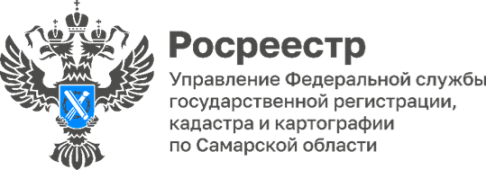 11.10.2023На территории Самарской области регистрация ДДУ в электронном виде демонстрирует уверенный рост2199 заявлений на регистрацию договора долевого участия поступило в самарский Росреестр в сентябре. Надо отметить, что Самарский регион вошел в тройку лидеров в Приволжском Федеральном округе с результатом 89,5%, тем самым превысив общероссийский показатель поступивших в электронном виде ДДУ. «Спрос на регистрацию ДДУ в электронном виде стабильно растет. Электронная услуга получила большой положительный отклик и у застройщиков, и у участников долевого строительства. Электронный документооборот значительно упростил процессы регистрации: дал возможность оформлять сделки, не отлучаясь от рабочего места, увеличила скорость подготовки документов и снизила убытки от лишних расходов. Управление Росреестра планирует и дальше активно развивать это направление» - комментирует заместитель руководителя Управления Росреестра по Самарской области Татьяна Титова.Всё большую привлекательность в глазах населения получает покупка квартир в новых домах на стадии строительства по договору долевого участия. Так, например, количество представленных обращений в сентябре на 30% превысило количество обращений, представленных в августе. 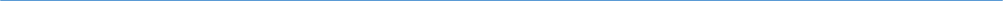 Материал подготовлен пресс-службойУправления Росреестра по Самарской области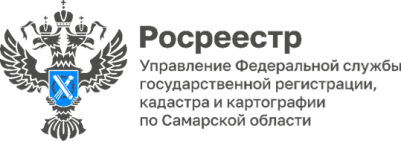 13.10.2023Пресс-релизСамарский Росреестр обсудил с участниками «Круглого стола», сделки с использованием материнского капиталаПредставитель Управления Росреестра по Самарской области принял участие в расширенном «онлайн» заседании «Круглого стола» Ассоциации «Поволжская Гильдия Риэлторов».На повестке дня стояла одна из самых актуальных тем на сегодняшний день - риски, касающиеся сделок с использованием материнского капитала. Спикерами мероприятия выступили юристы по недвижимости, представители государственных структур и риэлторских объединений. Стоит отметить, что «онлайн» пространство собрало не только специалистов Самарской области, но и города Москвы и Санкт-Петербурга.Напомним, что Материнский капитал (МСК) выдается в РФ с 2007 года. В настоящее время в России по сведениям Росстат, более 80% средств субсидии МСК применялись для покупки недвижимости, что безусловно является существенной поддержкой граждан и способствует улучшению качества жизни многих семей.«Высокая тенденция программы государственной поддержки МСК ведет за собой не только положительные аспекты, но и приводит к тому, что все регулярнее поступают обращения о мошеннических способах реализации целевых средств материнского капитала. В том числе, не редки обращения от граждан РФ – детей родителей, использовавших материнский капитал с нарушениями, которые оказались лишёнными возможности жить в собственном доме» - делится с нами модератор мероприятия - почетный член Поволжской Гильдии Риэлторов, генеральный директор ООО «Огни Самары» Юлия Овечкина.Участники «круглого стола» обсудили все риски и возможные варианты их снижения.         «На сегодняшний день Росреестр активно ведёт цифровую трансформацию и внедряет электронные сервисы. Недавно был анонсирован сервис «Мое жилье», этот портал станет первым шагом для создания экопространства, где покупатель и продавец смогут минимизировать возможные риски. Новый сервис позволит перевести долгий и сложный процесс выбора и приобретения недвижимости в простой и понятный формат», - комментирует заместитель начальника отдела правового обеспечения Управления Росреестра по Самарской области Константин Минин.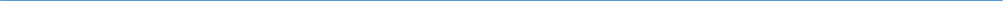 Материал подготовлен пресс-службойУправления Росреестра по Самарской области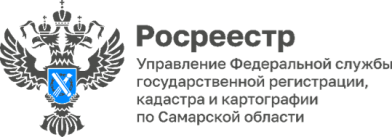 16.10.2023Пресс-релизСамарский Росреестр принял участие в семинаре-совещании профсоюзных организацийБолее 120 представителей из 100 первичных профорганизаций Самарского региона стали участниками семинара-совещания профсоюзного актива Самарской областной организации Профсоюза работников госучреждений, который прошел в Красноярском районе на базе отдыха «Надежда».  В семинаре также приняли участие председатель первичной профсоюзной организации Константин Минин и председатель Молодежного совета самарского Росреестра Валерия Корнилова.На встрече обсуждались вопросы по всем направлениям деятельности Профсоюза. Участники семинара получили практические советы и методические рекомендации по организации социального партнерства, охраны труда, организационной и финансовой работе, а также информационной и молодежной политике Профсоюза.«Подобные встречи очень важны в плане обмена опытом и положительными практиками. Очень здорово, что областная организация профсоюза уделяет внимание и организует уже второй год подряд такую встречу профсоюзного актива и молодежных советов. В преддверии отчетно-выборных собраний и конференций, которые должны состояться в будущем году, очень важно возобновить в памяти, а кому-то узнать вновь, порядок организации и проведения мероприятий, предусмотренных уставными документами профсоюза» - говорит Константин Минин.Материал подготовлен пресс-службойУправления Росреестра по Самарской области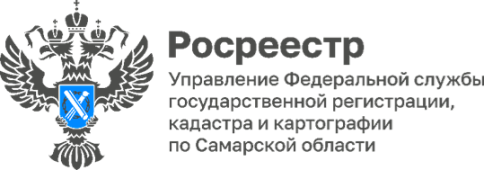 17.10.2023Пресс-релизСамарский Росреестр обозначил преимущества подачи документов в электронном виде юридическим лицам Популярность электронных услуг среди юридических лиц возрастает. За 8 месяцев текущего года количество обращений, представленных в электронном виде, на 10% превысили показатель за аналогичный период 2022 года.Напоминаем, что на рассмотрении Правительства Российской Федерации находится законопроект, по которому подача документов исключительно в электронном формате с 1 января 2024 года станет обязательной для всех юридических лиц. Использование электронных услуг дает возможность значительно сократить ресурсы и время при оформлении документов.Спикерами семинара, организованного Управлением Росреестра по Самарской области для юридических лиц выступили начальник отдела регистрации недвижимости в электронном виде Дмитрий Кожевников и заместитель начальника отдела правового обеспечения Константин Минин.В рамках мероприятия были освещены многие актуальные вопросы: как оформить сделку с недвижимостью в электронном виде, какие есть ограничения для электронных сделок, плюсы электронной регистрации. Эксперты раскрыли тему безопасности сделок в электронном виде, а также обсудили с участниками семинара преимущества перехода организаций на цифровые рельсы.  «На сегодняшний день поставлены масштабные задачи по стопроцентному переходу на цифровой формат документооборота. И Росреестр в этом процессе отвечает за качество и доступность услуг ведомства. Выполнение этих задач невозможно без прямого и открытого диалога с профессиональными участниками рынка недвижимости, именно по этой причине такие мероприятия, организованные совместно с Правительством Самарской области, проводятся на регулярной основе» - комментирует заместитель руководителя Управления Росреестра по Самарской области Татьяна Титова.Участники семинара рассказали о машиночитаемой доверенности (МЧД) — цифровом аналоге бумажной доверенности на подписание документов в электронном виде. Такая доверенность подписывается усиленной квалифицированной электронной подписью руководителя и удостоверяется нотариально. Напоминаем, что с 1 сентября 2023 года представители юридических лиц, действующие по доверенности должны использовать электронную подпись физического лица (с ИНН физлица). Подробности читайте по ссылке: https://vk.com/@rosreestr63-samarskii-rosreestr-informiruet-chto-nuzhno-znat-o-mashinoc Спикеры поделились информацией об одном из последних прорывных и инновационных шагов в пользовании электронными услугами – разработка и внедрение передовой технологии Росреестра приложения «Госключ», цифровой платформы, предоставляющей простой и удобный способ подписания документов и заявлений в электронном виде, что, в свою очередь, значительно упрощает доступ к государственным услугам во всех сферах жизни. Ознакомиться можно по ссылке: https://vk.com/wall-210717495_473«Полученная информация дала возможность юридическим лицам разобраться в тонкостях подачи документов в электронном виде. Теперь очевидны преимущества и польза этой услуги. Специалисты самарского Росреестра, организовывая подобные семинары, помогают адаптироваться к изменениям в законодательстве и формируют четкие алгоритмы работы с электронными услугами», - делится ведущий юрисконсульт АО «Самаранефтегаз» Елена Лебедева. 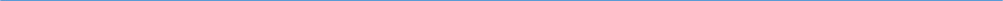 Материал подготовлен пресс-службойУправления Росреестра по Самарской области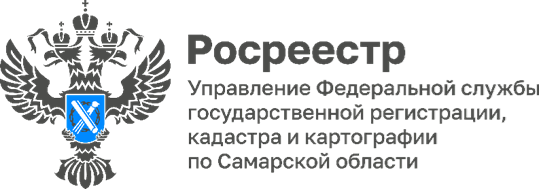 18.10.2023Пресс-релизРосреестр по Самарской области продолжает реализацию государственной программы «Национальная система пространственных данных»8 468 реестровых ошибок в границах земельных участков было исправлено самарским Росреестром без привлечения средств правообладателей в Едином государственном реестре недвижимости по состоянию на 1 октября 2023 года. Таким образом, Управлением Росреестра и филиалом ППК «Роскадастр» по Самарской области проводится работа по устранению в ЕГРН пересечений границ земельных участков, а также устраняются несоответствия в части расположения границ земельного участка на кадастровой карте ЕГРН фактическому местоположению границ данного участка.Например, земельный участок фактически расположен в Красноармейском районе Самарской области, при этом, согласно кадастровой карте ЕГРН, данный участок располагается в другом районе Самарской области, либо вообще в другом регионе Российской Федерации. Такие несоответствия могли возникнуть из-за того, что ранее кадастровый учет осуществлялся в различных системах координат районов и городов Самарской области, а также вследствие некорректного отображения системы координат в документах о межевании кадастровыми инженерами.  Такие несоответствия выявились после перехода на единую систему координат в Самарской области – МСК-63.«Управлением Росреестра совместно с филиалом ППК «Роскадастр» по Самарской области такие несоответствия устраняются в рамках проведения работ по устранению реестровых ошибок в описании местоположения границ земельных участков. Правообладателям таких земельных участков повторно проводить межевание не требуется. Однако необходимо отметить, что исправление реестровой ошибки органом регистрации прав не препятствует правообладателям в дальнейшем уточнить границы своего участка в соответствии с межевым планом. Прежде чем исправить реестровую ошибку, Решение о необходимости ее исправления с указанием предлагаемого способа исправления такой ошибки направляется правообладателю соответствующего земельного участка. Также к решению прикладывается схема расположения земельного участка, которая отобразится на кадастровой карте ЕГРН по результатам исправления реестровой ошибки.Таким образом, правообладатель земельного участка заранее уведомляется о проводимых мероприятиях по устранению реестровой ошибки в отношении его земельного участка. В случае несогласия с предложенным способом исправления, он вправе обратиться к кадастровому инженеру для установления верных значений координат своего участка, определенных по результатам проведения кадастровых работ. После проведения кадастровых работ правообладателю соответствующего земельного участка необходимо обратиться в орган регистрации прав с заявлением об осуществлении кадастрового учета с предоставлением межевого плана.В случае согласия правообладателя соответствующего земельного участка с предложенным вариантом исправления реестровой ошибки ему нет необходимости обращаться в орган регистрации прав, реестровая ошибка по истечении 3 месяцев со дня принятия решения о необходимости ее устранения будет исправлена без участия правообладателя», - комментирует ситуацию заместитель руководителя Управления Росреестра по Самарской области Владислав Ершов.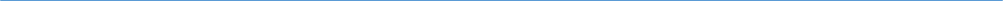 Материал подготовлен Управлением Росреестра по Самарской области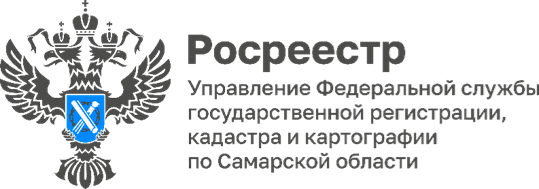 20.10.2023Пресс-релизВ Управлении Росреестра по Самарской областипрошло заседание Общественного совета Участники Общественного совета при Управлении Росреестра по Самарской области обсудили вопросы реализации на территории Самарской области государственной программы «Национальная система пространственных данных», федерального закона по выявлению правообладателей ранее учтенных объектов, а также изменения в действующем законодательстве, касающиеся сферы кадастрового учета и регистрации прав на недвижимость.Руководитель самарского Росреестра Вадим Маликов отметил, что за последние годы ведомство стало более публичной и открытой организацией: «Сегодня Управлением Росреестра по Самарской области проводится множество мероприятий для профессиональных сообществ и граждан. Благодаря продуктивному взаимодействию с Общественным советом и непосредственно с заявителями мы можем оперативно реагировать на вызовы общества и, как следствие, оптимизировать процессы нашей деятельности».Заместитель начальника отдела правового обеспечения Управления Константин Минин рассказал о мероприятиях федерального и регионального уровня, которые организовываются в рамках реализации программы «Национальная система пространственных данных». Спикер отметил, что Самарская область вошла в пятерку лидеров среди участников пилотного проекта НСПД.        Начальник отдела координации и анализа деятельности в учетно-регистрационной сфере Лилия Аглиулова обратила внимание на то, что закон по выявлению правообладателей ранее учтенных объектов недвижимости способствует установлению актуальных и достоверных сведений о правообладателях, а также стоит на защите их прав. Реализация закона позволяет исключить из ЕГРН неактуальные сведения о прекративших существование объектах недвижимости. В своем обзоре изменений действующего законодательства начальник отдела правового обеспечения Андрей Панфилов рассказал, в том числе, о применении машиночитаемых доверенностей при обращении за государственной регистрацией прав на основании сделок с объектами недвижимости. «Отрадно отметить, что Общественный совет при Управлении Росреестра по Самарской области является эффективным инструментом взаимодействия с гражданами, бизнесом и профессиональными участниками рынка. Его мобильность помогает Управлению комплексно решать актуальные вопросы государственной регистрации прав и кадастрового учета, землеустройства, мониторинга земель, кадастровой оценки, федерального государственного надзора и других видов деятельности службы», - говорит член общественного совета Валентина Рузанова, исполняющая обязанности заведующего кафедрой гражданского и предпринимательского права юридического института Самарского Университета.Материал подготовлен пресс-службойУправления Росреестра по Самарской области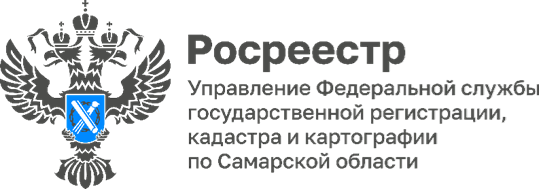 ПРЕСС-РЕЛИЗ20.10.2023Молодые специалисты самарского Росреестра приняли участие в конкурсе «Профсоюзный лидер 2023: Сударь и Сударыня»Специалисты Управления Росреестра по Самарской области приняли участие в конкурсе "Профсоюзный лидер 2023: Сударь и Сударыня», финал которого прошёл в ДК городского округа Кинель. Конкурс был организован Самарской областной организацией Профсоюза работников госучреждений совместно с Администрацией городского округа Кинель по инициативе молодежного совета Обкома Профсоюза.10 молодых лидеров и активистов первичных профсоюзных организаций соревновались в интеллектуальных и творческих заданиях, представляли видео-визитки и предложения по развитию профсоюзного движения, своих профорганизаций, а также отвечали на вопросы ведущих. Самарский Росреестр представляли Сергей Панин, специалист 1 разряда и Юлия Юдакова, старший специалист 1 разряда отдела регистрации недвижимости в электронном виде, которые по итогам конкурса победили в номинации «Профталант-2023». Оценивали мастерство и таланты участников члены жюри. Почётные гости, приветствуя участников, гостей и зрителей мероприятия отмечали роль молодёжи в развитии профсоюзного движения, а также значимость подобных конкурсов для реализации потенциала молодёжи, презентации их талантов, сплочения коллективов и их культурного отдыха, а также для повышения престижа Профсоюза.«Быть членом Профсоюза престижно и выгодно. Необходимо учитывать, что членство в профсоюзе может не только гарантировать представление и защиту их интересов, но и дает возможность получения различных выгод. Это, например, отдых в пансионате или санатории по льготной цене, бонусы и скидки во многих магазинах, аптеках и культурно-развлекательных учреждениях. В целом, профсоюзы наделены законодателем значительными правами, и служащим нужно в полной мере пользоваться этим», - призывает вступать в ряды Профсоюза, Константин Минин, председатель первичной профсоюзной организации Управления Росреестра по Самарской области.
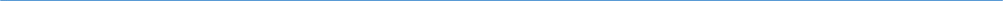 Материал подготовлен пресс-службойУправления Росреестра по Самарской областиПРЕСС-РЕЛИЗ23.10.2023Лица Росреестра: Ольга Владимировна РыскинаПреданность своему делу – редкое, но важное качество в человеке. Благодаря таким людям наша жизнь наполняется добром и смыслом.Знакомьтесь, в рубрике «Лица Росреестра» в «Месяц географических наименований» - Рыскина Ольга Владимировна, ведущий специалист-эксперт отдела геодезии и картографии Управления Росреестра по Самарской области.  Закончив в 2011 году факультет «Городской кадастр» в Самарской академии государственного и муниципального управления, она начала свой трудовой путь. В 2012 году Ольга Владимировна поступила на гражданскую службу в Управление федеральной службы государственной регистрации, кадастра и картографии по Самарской области, сотрудником которого является до сих пор. За годы работы она стала по-настоящему незаменимым специалистом. В ее полномочия входят решения и реализация важнейших задач, которые имеют большую значимость для всего региона. Например, установка охранных зон пунктов государственных геодезических, нивелирных и гравиметрических сетей. Также она проводит государственный геодезический надзор и лицензионный контроль. Стоит отметить, что Ольга Владимировна обладает прекрасными навыками наставничества – она помогает обучаться молодым специалистам и добиться профессиональных высот в направлении геодезии и картографии. Наша героиня вносит значительный вклад в общее дело и оказывает колоссальное положительное воздействие на весь коллектив. Руководство и коллеги отзываются о ней как о компетентном, грамотном и высокопрофессиональном сотруднике. Она инициативна, отлично справляется с организационными вопросами и не боится брать на себя ответственность. Ольгу Владимировну в коллективе ценят и уважают. Всё свободное время она уделяет семье. Вместе они любят путешествовать, гулять по родному городу, заниматься творчеством (рисовать, делать поделки оригами, оформлять аппликации) и смотреть фильмы.  «Для меня важно иметь благоприятную атмосферу на рабочем месте - мне с этим очень повезло. Я знаю, что могу положиться на своих коллег и, если потребуется помощь, мне всегда её окажут. В ведомстве я уже 11 лет. Многозадачность обязанностей подразумевает постоянное развитие и самосовершенствование, к чему я и стремлюсь», - делится своим мнением наша героиня.Материал подготовлен пресс-службойУправления Росреестра по Самарской областиОПРОС24.10.2023Росреестром организован Всероссийский опрос В целях повышения качества предоставления государственных услуг Росреестр проводит опрос на тему: «Опрос по оценке качества работы с обращениями граждан в Росреестре в 2023 году».📌нам важно получать обратную связь. 📌мы хотим сделать процесс получения государственных услуг Росреестра понятным и простым. Опрос доступен:✔на официальном сайте Росреестра https://rosreestr.gov.ru/ в разделе «Общественное голосование на портале Госуслуг «Мой выбор, моё будущее»;✔на сайте Госуслуг по ссылке https://pos.gosuslugi.ru/lkp/polls/367031/;✔а также по указанному QR-коду.Материал подготовлен пресс-службойУправления Росреестра по Самарской области24.10.2023Самарский Росреестр отправил гуманитарный груз своим соотечественникам     Очередная партия гуманитарного груза для бойцов, находящихся в зоне СВО, была подготовлена и отправлена Управлением Росреестра по Самарской области.     С самого начала проведения СВО сотрудники Управления активно оказывают помощь бойцам и вынужденным переселенцам с освобожденных территорий. Сотрудники Росреестра понимают, что их помощь очень важна, поэтому делают все, что могут.      В этот раз сотрудники Росреестра собрали все необходимые материалы для изготовления спичек длительного горения и карманного костра.      Заместитель руководителя самарского Росреестра Ольга Суздальцева подчеркнула, что эту партию груза подготовили, исходя из заявок самих военнослужащих: «От Управления это уже восьмой гуманитарный конвой нашим ребятам. Совсем скоро им крайне необходимы будут те вещи, которые мы подготовили. Наши военнослужащие, выполняющие задачи специальной военной операции, как никто другой заслуживают особых поздравлений в наступающий День народного единства. Очень надеюсь, что тепло наших сердец передастся нашим землякам, которые сейчас находятся очень далеко от дома. Мы поддерживаем нашим ребят и ждем их возвращения с Победой!»Материал подготовлен пресс-службойУправления Росреестра по Самарской области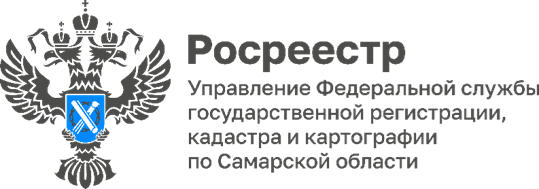 25.03.2023«Имена на карте России»В Управлении Росреестра по Самарской области состоялась интеллектуально-развлекательная викторина «Имена на карте России». Квиз-игра была посвящена месяцу географических наименований календаря Большого Росреестра. Она состояла из пяти разных по содержанию туров: «Разминка», «Память архитектуры», «Звуковая география», «География в лицах», «Непростая география». В каждом из раундов специалисты ведомства проходили проверку знаний в области географии и картографии.В захватывающей квиз-игре приняли участие пять команд. Интеллектуальное состязание оказалось увлекательным и позитивным. Победителем интересной битвы стала команда «Глобус», набрав 30 баллов из 33 возможных. Все участники команды получили памятные дипломы. Своими впечатлениями поделился участник команды «Глобус», занявшей I место, начальник отдела регистрации долевого участия в строительстве Сергей Лазарев: «Классная игра с коллегами и друзьями. Мы получили массу позитивных эмоций, а также узнали много интересного. С нетерпением будем ждать новых игр». Команды «Оптимисты», «Фантазеры», «Турбо» и «Гипофиз» заняли II, III, IV и V места соответственно.  «Игра сегодня удалась на славу! – говорит заместитель руководителя Управления Росреестра по Самарской области Татьяна Омельченко,  - Такие интеллектуальные игры – это удовольствие, азарт, интерес к новым знаниям. Они расширяют кругозор, развивают логику и умение быстро находить верное решение. Чтобы выбрать правильный ответ и получить заветные баллы, членам команд нужно слышать и понимать друг друга. Поэтому главное преимущество интеллектуальных игр - умение работать в команде. Поздравляем всех участников квиз-игры с отличными результатами и желаем им новых побед и достижений!». Управление Росреестра по Самарской областиПомощь лишней не бываетСотрудники филиала ППК «Роскадастр» по Самарской области продолжают оказывать помощь женщинам, которые оказались в сложной ситуации. Вещи, игрушки и книги доставлены в центр помощи женщинам «Ты не одна». Основная часть проживающих в центре - это женщины с детьми, есть и беременные. Ситуации и обстоятельства у всех разнообразные, нуждаемость в вещах тоже разная. Поэтому сотрудники регионального Роскадастра собрали не только детские вещи и игрушки, но и принесли теплую взрослую одежду, обувь.«Наш филиал систематически организует такие акции и это совсем не сложно, так как дома у многих есть хорошая одежда, обувь или игрушки, которыми уже не пользуются. К тому же, у нас большой молодой коллектив и такие мероприятия объединяют, делают более крепкой командой. Добра много не бывает и нам приятно быть частью благотворительных  дел», - рассказала заместитель начальника отдела контроля и анализа деятельности филиала ППК «Роскадастр» по Самарской области Галина Фролова.Роскадастрпо Самарской области                                                      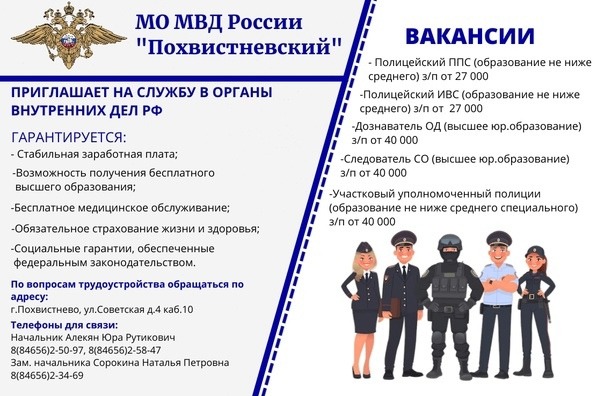 Сотрудники Госавтоинспекции предотвратили трагедию.
Лишенная права управления транспортным средством за нетрезвое вождение, женщина снова села за руль после распития алкоголя.

В начале октября текущего года в вечернее время на 39 км. автодороги «Похвистнево — Клявлино» сотрудники ДПС ОГИБДД МО МВД России «Похвистневский» заметили и остановили для проверки автомобиль LADA Granta, двигающийся по неровной траектории.

Во время проведения административной процедуры сотрудники Госавтоинспекции выявили у водителя - местной жительницы 1988 года рождения, явные признаки алкогольного опьянения, отстранили ее от управления транспортным средством и предложили пройти медицинское освидетельствование на состояние опьянения. Для установления факта употребления алкоголя, задержанную, с ее согласия, полицейские доставили в медицинское учреждение. Автомобиль поместили на специализированную стоянку.
В результате освидетельствования медики установили у женщины наличие содержания алкоголя в выдыхаемом воздухе в количестве 0,655 миллиграмм на 1 литр выдыхаемого воздуха.
Госавтоинспекторы в отношении кассира одной из районных АЗС за управление автомобилем в состоянии алкогольного опьянения собрали материал, предусмотренный ч. 1 ст. 12.8 КоАП РФ.

В ходе производства по административному делу полицейские установили, что в мае 2022 года водитель уже привлекалась к административной ответственности за аналогичное правонарушение. Тогда ей судом было назначено наказание в виде штрафа в размере 30 тысяч рублей и лишения права управления транспортными средствами на срок 1,5 года. Однако, сельская жительница, сдав водительское удостоверение и оплатив штраф, должных выводов для себя не сделала, на путь исправления не встала и, заведомо зная, что правила дорожного движения содержат запрет на управление транспортным средством в состоянии опьянения, повторно нарушила закон. Срок наказания за прошлое нарушение дорожной безопасности на момент нового правонарушения не истек.

В ходе опроса ранее не судимая женщина пояснила, что, выпив дома алкоголь, решила отправиться на родник в селе Староганькино, в пути поняла, что с трудом управляет транспортным средством, но отказалась от своих противоправных действий только когда ее задержали полицейские.

Отделом дознания МО МВД России «Похвиневский» в отношении местной жительницы возбуждено уголовное дело по признакам преступления, предусмотренного ч.1 ст.264 УК РФ (управление транспортным средством в состоянии опьянения лицом, подвергнутым административному наказанию). Сотрудники полиции продолжают устанавливать все обстоятельства произошедшего.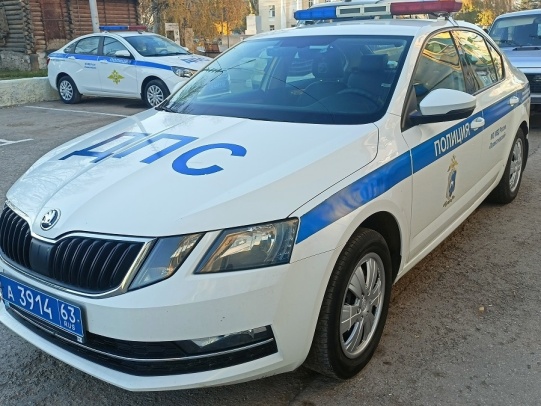 Состоялась рабочая встреча представителей общественного совета и совета ветеранов с руководством межмуниципального отдела

В четверг 19 октября 2023 года под председательством Начальника МО МВД России «Похвистневский» полковника полиции Юры Алекяна прошла встреча с представителями общественных организаций при межмуниципальном отделе - председателем Общественного совета Татьяной Вобликовой и председателем Совета Ветеранов Николаем Неклюдовым.

В рамках встречи обсуждались проблемные вопросы, возникающие у ветеранов органов внутренних дел. Также руководители наметили планы проведения мероприятий и встреч сотрудников полиции и общественников в различных общественных и образовательных организациях Похвистневского района на четвертый квартал 2023 года.

Актуальным вопросом деятельности межмуниципального отдела стал дефицит кадров в подразделениях. С целью проверки качества работы кадровых подразделений общественница ознакомилась с деятельностью ОРЛС и приняла участие в приеме кандидатов. Начальник отделения по работе с личным составом подполковник полиции Наталья Сорокина рассказала о процессе подбора кандидатов, процедуре оформления их на работу, а также о новых упрощенных требованиях и условиях приема.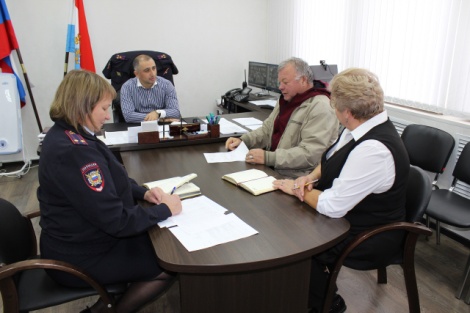 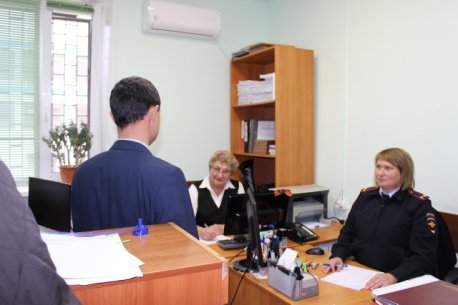 НаименованиеЧисленность (чел.)Расходы на денежное содержание                (тыс. руб.)Муниципальные служащие органов местного самоуправления  41125,2Работники органов местного самоуправления, замещающих должности, не являющиеся должностями муниципальной службы  160,8ВСЕГО51186,0Код главного распорядителя бюджетныхНаименование главного распорядителя средств бюджета поселенияРзПРЦСРВР  Исполнено, тыс. рублей  407Администрация сельского поселения Старый Аманак муниципального района Похвистневский011165Б00079908700ОТЧЕТ ОБ ИСПОЛНЕНИИ БЮДЖЕТА  сельского поселения Старый Аманак муниципального района Похвистневский Самарской области за 9 месяцев 2023г.ОТЧЕТ ОБ ИСПОЛНЕНИИ БЮДЖЕТА  сельского поселения Старый Аманак муниципального района Похвистневский Самарской области за 9 месяцев 2023г.ОТЧЕТ ОБ ИСПОЛНЕНИИ БЮДЖЕТА  сельского поселения Старый Аманак муниципального района Похвистневский Самарской области за 9 месяцев 2023г.ОТЧЕТ ОБ ИСПОЛНЕНИИ БЮДЖЕТА  сельского поселения Старый Аманак муниципального района Похвистневский Самарской области за 9 месяцев 2023г.ОТЧЕТ ОБ ИСПОЛНЕНИИ БЮДЖЕТА  сельского поселения Старый Аманак муниципального района Похвистневский Самарской области за 9 месяцев 2023г.ОТЧЕТ ОБ ИСПОЛНЕНИИ БЮДЖЕТА  сельского поселения Старый Аманак муниципального района Похвистневский Самарской области за 9 месяцев 2023г.1. Доходы бюджета1. Доходы бюджета1. Доходы бюджета1. Доходы бюджета1. Доходы бюджета1. Доходы бюджетаНаименование показателяКод строкиКод дохода по бюджетной классификацииУтвержденные бюджетные назначенияИсполненоНеисполненные назначения123456Доходы бюджета - всего010X14 733 227,5010 948 185,923 785 041,58в том числе:НАЛОГОВЫЕ И НЕНАЛОГОВЫЕ ДОХОДЫ010000 100000000000000009 326 090,006 712 294,922 613 795,08НАЛОГИ НА ПРИБЫЛЬ, ДОХОДЫ010000 101000000000000001 229 000,00975 284,14253 715,86Налог на доходы физических лиц010000 101020000100001101 229 000,00975 284,14253 715,86Налог на доходы физических лиц с доходов, источником которых является налоговый агент, за исключением доходов, в отношении которых исчисление и уплата налога осуществляются в соответствии со статьями 227, 227.1 и 228 Налогового кодекса Российской Федерации, а также доходов от долевого участия в организации, полученных в виде дивидендов010000 101020100100001100,00947 231,500,00Налог на доходы физических лиц с доходов, источником которых является налоговый агент, за исключением доходов, в отношении которых исчисление и уплата налога осуществляются в соответствии со статьями 227, 227.1 и 228 Налогового кодекса Российской Федерации, а также доходов от долевого участия в организации, полученных в виде дивидендов010182 101020100100001101 229 000,000,001 229 000,00Налог на доходы физических лиц с доходов, источником которых является налоговый агент, за исключением доходов, в отношении которых исчисление и уплата налога осуществляются в соответствии со статьями 227, 227.1 и 228 Налогового кодекса Российской Федерации, а также доходов от долевого участия в организации, полученных в виде дивидендов (сумма платежа (перерасчеты, недоимка и задолженность по соответствующему платежу, в том числе по отмененному)010182 101020100110001100,00947 231,500,00Налог на доходы физических лиц с доходов, полученных от осуществления деятельности физическими лицами, зарегистрированными в качестве индивидуальных предпринимателей, нотариусов, занимающихся частной практикой, адвокатов, учредивших адвокатские кабинеты, и других лиц, занимающихся частной практикой в соответствии со статьей 227 Налогового кодекса Российской Федерации010000 101020200100001100,00424,900,00Налог на доходы физических лиц с доходов, полученных от осуществления деятельности физическими лицами, зарегистрированными в качестве индивидуальных предпринимателей, нотариусов, занимающихся частной практикой, адвокатов, учредивших адвокатские кабинеты, и других лиц, занимающихся частной практикой в соответствии со статьей 227 Налогового кодекса Российской Федерации (сумма платежа (перерасчеты, недоимка и задолженность по соответствующему платежу, в том числе по отмененному)010182 101020200110001100,00424,900,00Налог на доходы физических лиц с доходов, полученных физическими лицами в соответствии со статьей 228 Налогового кодекса Российской Федерации010000 101020300100001100,0021 827,740,00Налог на доходы физических лиц с доходов, полученных физическими лицами в соответствии со статьей 228 Налогового кодекса Российской Федерации (сумма платежа (перерасчеты, недоимка и задолженность по соответствующему платежу, в том числе по отмененному)010182 101020300110001100,0021 827,740,00Налог на доходы физических лиц в части суммы налога, превышающей 650 000 рублей, относящейся к части налоговой базы, превышающей 5 000 000 рублей (за исключением налога на доходы физических лиц с сумм прибыли контролируемой иностранной компании, в том числе фиксированной прибыли контролируемой иностранной компании, а также налога на доходы физических лиц в отношении доходов от долевого участия в организации, полученных в виде дивидендов)010000 101020800100001100,005 800,000,00Налог на доходы физических лиц в части суммы налога, превышающей 650 000 рублей, относящейся к части налоговой базы, превышающей 5 000 000 рублей (за исключением налога на доходы физических лиц с сумм прибыли контролируемой иностранной компании, в том числе фиксированной прибыли контролируемой иностранной компании, а также налога на доходы физических лиц в отношении доходов от долевого участия в организации, полученных в виде дивидендов) (сумма платежа (перерасчеты, недоимка и задолженность по соответствующему платежу, в том числе по отмененному)010182 101020800110001100,005 800,000,00НАЛОГИ НА ТОВАРЫ (РАБОТЫ, УСЛУГИ), РЕАЛИЗУЕМЫЕ НА ТЕРРИТОРИИ РОССИЙСКОЙ ФЕДЕРАЦИИ010000 103000000000000004 955 090,004 172 646,15782 443,85Акцизы по подакцизным товарам (продукции), производимым на территории Российской Федерации010000 103020000100001104 955 090,004 172 646,15782 443,85Доходы от уплаты акцизов на дизельное топливо, подлежащие распределению между бюджетами субъектов Российской Федерации и местными бюджетами с учетом установленных дифференцированных нормативов отчислений в местные бюджеты010000 103022300100001102 346 980,002 137 382,93209 597,07Доходы от уплаты акцизов на дизельное топливо, подлежащие распределению между бюджетами субъектов Российской Федерации и местными бюджетами с учетом установленных дифференцированных нормативов отчислений в местные бюджеты (по нормативам, установленным федеральным законом о федеральном бюджете в целях формирования дорожных фондов субъектов Российской Федерации)010182 103022310100001102 346 980,002 137 382,93209 597,07Доходы от уплаты акцизов на моторные масла для дизельных и (или) карбюраторных (инжекторных) двигателей, подлежащие распределению между бюджетами субъектов Российской Федерации и местными бюджетами с учетом установленных дифференцированных нормативов отчислений в местные бюджеты010000 1030224001000011016 300,0011 516,554 783,45Доходы от уплаты акцизов на моторные масла для дизельных и (или) карбюраторных (инжекторных) двигателей, подлежащие распределению между бюджетами субъектов Российской Федерации и местными бюджетами с учетом установленных дифференцированных нормативов отчислений в местные бюджеты (по нормативам, установленным федеральным законом о федеральном бюджете в целях формирования дорожных фондов субъектов Российской Федерации)010182 1030224101000011016 300,0011 516,554 783,45Доходы от уплаты акцизов на автомобильный бензин, подлежащие распределению между бюджетами субъектов Российской Федерации и местными бюджетами с учетом установленных дифференцированных нормативов отчислений в местные бюджеты010000 103022500100001102 901 340,002 274 520,21626 819,79Доходы от уплаты акцизов на автомобильный бензин, подлежащие распределению между бюджетами субъектов Российской Федерации и местными бюджетами с учетом установленных дифференцированных нормативов отчислений в местные бюджеты (по нормативам, установленным федеральным законом о федеральном бюджете в целях формирования дорожных фондов субъектов Российской Федерации)010182 103022510100001102 901 340,002 274 520,21626 819,79Доходы от уплаты акцизов на прямогонный бензин, подлежащие распределению между бюджетами субъектов Российской Федерации и местными бюджетами с учетом установленных дифференцированных нормативов отчислений в местные бюджеты010000 10302260010000110-309 530,00-250 773,54-58 756,46Доходы от уплаты акцизов на прямогонный бензин, подлежащие распределению между бюджетами субъектов Российской Федерации и местными бюджетами с учетом установленных дифференцированных нормативов отчислений в местные бюджеты (по нормативам, установленным федеральным законом о федеральном бюджете в целях формирования дорожных фондов субъектов Российской Федерации)010182 10302261010000110-309 530,00-250 773,54-58 756,46НАЛОГИ НА СОВОКУПНЫЙ ДОХОД010000 10500000000000000623 000,00719 680,040,00Единый сельскохозяйственный налог010000 10503000010000110623 000,00719 680,040,00Единый сельскохозяйственный налог010000 105030100100001100,00719 680,040,00Единый сельскохозяйственный налог010182 10503010010000110623 000,000,00623 000,00Единый сельскохозяйственный налог (сумма платежа (перерасчеты, недоимка и задолженность по соответствующему платежу, в том числе по отмененному)010182 105030100110001100,00719 680,040,00НАЛОГИ НА ИМУЩЕСТВО010000 106000000000000001 834 000,00336 998,471 497 001,53Налог на имущество физических лиц010000 10601000000000110298 000,0026 292,10271 707,90Налог на имущество физических лиц, взимаемый по ставкам, применяемым к объектам налогообложения, расположенным в границах сельских поселений010000 106010301000001100,0026 292,100,00Налог на имущество физических лиц, взимаемый по ставкам, применяемым к объектам налогообложения, расположенным в границах сельских поселений010182 10601030100000110298 000,000,00298 000,00Налог на имущество физических лиц, взимаемый по ставкам, применяемым к объектам налогообложения, расположенным в границах сельских поселений (сумма платежа (перерасчеты, недоимка и задолженность по соответствующему платежу, в том числе по отмененному)010182 106010301010001100,0026 292,100,00Земельный налог010000 106060000000001101 536 000,00310 706,371 225 293,63Земельный налог с организаций010000 10606030000000110753 000,00241 425,96511 574,04Земельный налог с организаций, обладающих земельным участком, расположенным в границах сельских поселений010000 106060331000001100,00241 425,960,00Земельный налог с организаций, обладающих земельным участком, расположенным в границах сельских поселений010182 10606033100000110753 000,000,00753 000,00Земельный налог с организаций, обладающих земельным участком, расположенным в границах сельских поселений (сумма платежа (перерасчеты, недоимка и задолженность по соответствующему платежу, в том числе по отмененному)010182 106060331010001100,00241 425,960,00Земельный налог с физических лиц010000 10606040000000110783 000,0069 280,41713 719,59Земельный налог с физических лиц, обладающих земельным участком, расположенным в границах сельских поселений010000 106060431000001100,0069 280,410,00Земельный налог с физических лиц, обладающих земельным участком, расположенным в границах сельских поселений010182 10606043100000110783 000,000,00783 000,00Земельный налог с физических лиц, обладающих земельным участком, расположенным в границах сельских поселений (сумма платежа (перерасчеты, недоимка и задолженность по соответствующему платежу, в том числе по отмененному)010182 106060431010001100,0069 280,410,00ДОХОДЫ ОТ ИСПОЛЬЗОВАНИЯ ИМУЩЕСТВА, НАХОДЯЩЕГОСЯ В ГОСУДАРСТВЕННОЙ И МУНИЦИПАЛЬНОЙ СОБСТВЕННОСТИ010000 11100000000000000572 000,00405 747,89166 252,11Доходы, получаемые в виде арендной либо иной платы за передачу в возмездное пользование государственного и муниципального имущества (за исключением имущества бюджетных и автономных учреждений, а также имущества государственных и муниципальных унитарных предприятий, в том числе казенных)010000 11105000000000120572 000,00405 747,89166 252,11Доходы, получаемые в виде арендной платы за земли после разграничения государственной собственности на землю, а также средства от продажи права на заключение договоров аренды указанных земельных участков (за исключением земельных участков бюджетных и автономных учреждений)010000 11105020000000120392 000,00290 873,06101 126,94Доходы, получаемые в виде арендной платы, а также средства от продажи права на заключение договоров аренды за земли, находящиеся в собственности сельских поселений (за исключением земельных участков муниципальных бюджетных и автономных учреждений)010407 11105025100000120392 000,00290 873,06101 126,94Доходы от сдачи в аренду имущества, находящегося в оперативном управлении органов государственной власти, органов местного самоуправления, органов управления государственными внебюджетными фондами и созданных ими учреждений (за исключением имущества бюджетных и автономных учреждений)010000 11105030000000120180 000,00114 874,8365 125,17Доходы от сдачи в аренду имущества, находящегося в оперативном управлении органов управления сельских поселений и созданных ими учреждений (за исключением имущества муниципальных бюджетных и автономных учреждений)010407 11105035100000120180 000,00114 874,8365 125,17ДОХОДЫ ОТ ОКАЗАНИЯ ПЛАТНЫХ УСЛУГ И КОМПЕНСАЦИИ ЗАТРАТ ГОСУДАРСТВА010000 1130000000000000029 000,0017 938,7911 061,21Доходы от компенсации затрат государства010000 1130200000000013029 000,0017 938,7911 061,21Доходы, поступающие в порядке возмещения расходов, понесенных в связи с эксплуатацией имущества010000 1130206000000013029 000,0017 938,7911 061,21Доходы, поступающие в порядке возмещения расходов, понесенных в связи с эксплуатацией имущества сельских поселений010407 1130206510000013029 000,0017 938,7911 061,21ПРОЧИЕ НЕНАЛОГОВЫЕ ДОХОДЫ010000 1170000000000000084 000,0083 999,440,56Средства самообложения граждан010000 1171400000000015084 000,0083 999,440,56Средства самообложения граждан, зачисляемые в бюджеты сельских поселений010407 1171403010000015084 000,0083 999,440,56БЕЗВОЗМЕЗДНЫЕ ПОСТУПЛЕНИЯ010000 200000000000000005 407 137,504 235 891,001 171 246,50БЕЗВОЗМЕЗДНЫЕ ПОСТУПЛЕНИЯ ОТ ДРУГИХ БЮДЖЕТОВ БЮДЖЕТНОЙ СИСТЕМЫ РОССИЙСКОЙ ФЕДЕРАЦИИ010000 202000000000000005 407 137,504 235 891,001 171 246,50Дотации бюджетам бюджетной системы Российской Федерации010000 20210000000000150820 500,00820 500,000,00Дотации на выравнивание бюджетной обеспеченности из бюджетов муниципальных районов, городских округов с внутригородским делением010000 20216001000000150820 500,00820 500,000,00Дотации бюджетам сельских поселений на выравнивание бюджетной обеспеченности из бюджетов муниципальных районов010407 20216001100000150820 500,00820 500,000,00Субсидии бюджетам бюджетной системы Российской Федерации (межбюджетные субсидии)010000 202200000000001502 490 567,502 440 250,0050 317,50Субсидии бюджетам на строительство, модернизацию, ремонт и содержание автомобильных дорог общего пользования, в том числе дорог в поселениях (за исключением автомобильных дорог федерального значения)010000 202200410000001502 000 000,002 000 000,000,00Субсидии бюджетам сельских поселений на строительство, модернизацию, ремонт и содержание автомобильных дорог общего пользования, в том числе дорог в поселениях (за исключением автомобильных дорог федерального значения)010407 202200411000001502 000 000,002 000 000,000,00Субсидии бюджетам на подготовку проектов межевания земельных участков и на проведение кадастровых работ010000 2022559900000015028 957,500,0028 957,50Субсидии бюджетам сельских поселений на подготовку проектов межевания земельных участков и на проведение кадастровых работ010407 2022559910000015028 957,500,0028 957,50Прочие субсидии010000 20229999000000150461 610,00440 250,0021 360,00Прочие субсидии бюджетам сельских поселений010407 20229999100000150461 610,00440 250,0021 360,00Субвенции бюджетам бюджетной системы Российской Федерации010000 20230000000000150115 070,0086 310,0028 760,00Субвенции бюджетам на осуществление первичного воинского учета органами местного самоуправления поселений, муниципальных и городских округов010000 20235118000000150115 070,0086 310,0028 760,00Субвенции бюджетам сельских поселений на осуществление первичного воинского учета органами местного самоуправления поселений, муниципальных и городских округов010407 20235118100000150115 070,0086 310,0028 760,00Иные межбюджетные трансферты010000 202400000000001501 981 000,00888 831,001 092 169,00Прочие межбюджетные трансферты, передаваемые бюджетам010000 202499990000001501 981 000,00888 831,001 092 169,00Прочие межбюджетные трансферты, передаваемые бюджетам сельских поселений010407 202499991000001501 981 000,00888 831,001 092 169,002. Расходы бюджета2. Расходы бюджета2. Расходы бюджета2. Расходы бюджета2. Расходы бюджета2. Расходы бюджетаНаименование показателяКод строкиКод расхода по бюджетной классификацииУтвержденные бюджетные назначенияИсполненоНеисполненные назначения123456Расходы бюджета - всего200X18 056 453,818 670 939,679 385 514,14в том числе:ОБЩЕГОСУДАРСТВЕННЫЕ ВОПРОСЫ200000 0100 0000000000 0002 937 436,892 025 990,51911 446,38Функционирование высшего должностного лица субъекта Российской Федерации и муниципального образования200000 0102 0000000000 000960 600,00718 704,71241 895,29Муниципальная программа «Комплексное развитие сельского поселения Старый Аманак муниципального района Похвистневский Самарской области200000 0102 6500000000 000960 600,00718 704,71241 895,29Подпрограмма "Развитие муниципальной службы в Администрации сельского поселения Старый Аманак м.р. Похвистневский Самарской области"200000 0102 65Б0000000 000960 600,00718 704,71241 895,29Обеспечение деятельности Администрации сельского поселения Старый Аманак200000 0102 65Б0011100 000960 600,00718 704,71241 895,29Расходы на выплаты персоналу в целях обеспечения выполнения функций государственными (муниципальными) органами, казенными учреждениями, органами управления государственными внебюджетными фондами200000 0102 65Б0011100 100960 600,00718 704,71241 895,29Расходы на выплаты персоналу государственных (муниципальных) органов200000 0102 65Б0011100 120960 600,00718 704,71241 895,29Фонд оплаты труда государственных (муниципальных) органов200407 0102 65Б0011100 121738 718,00552 928,33185 789,67Взносы по обязательному социальному страхованию на выплаты денежного содержания и иные выплаты работникам государственных (муниципальных) органов200407 0102 65Б0011100 129221 882,00165 776,3856 105,62Функционирование Правительства Российской Федерации, высших исполнительных органов государственной власти субъектов Российской Федерации, местных администраций200000 0104 0000000000 0001 883 399,461 270 516,80612 882,66Муниципальная программа «Комплексное развитие сельского поселения Старый Аманак муниципального района Похвистневский Самарской области200000 0104 6500000000 0001 883 399,461 270 516,80612 882,66Подпрограмма "Развитие муниципальной службы в Администрации сельского поселения Старый Аманак м.р. Похвистневский Самарской области"200000 0104 65Б0000000 0001 883 399,461 270 516,80612 882,66Обеспечение деятельности Администрации сельского поселения Старый Аманак200000 0104 65Б0011100 0001 703 299,461 135 616,80567 682,66Расходы на выплаты персоналу в целях обеспечения выполнения функций государственными (муниципальными) органами, казенными учреждениями, органами управления государственными внебюджетными фондами200000 0104 65Б0011100 1001 014 400,00732 029,16282 370,84Расходы на выплаты персоналу государственных (муниципальных) органов200000 0104 65Б0011100 1201 014 400,00732 029,16282 370,84Фонд оплаты труда государственных (муниципальных) органов200407 0104 65Б0011100 121780 000,00572 230,55207 769,45Взносы по обязательному социальному страхованию на выплаты денежного содержания и иные выплаты работникам государственных (муниципальных) органов200407 0104 65Б0011100 129234 400,00159 798,6174 601,39Закупка товаров, работ и услуг для обеспечения государственных (муниципальных) нужд200000 0104 65Б0011100 200686 899,46401 587,64285 311,82Иные закупки товаров, работ и услуг для обеспечения государственных (муниципальных) нужд200000 0104 65Б0011100 240686 899,46401 587,64285 311,82Прочая закупка товаров, работ и услуг200407 0104 65Б0011100 24466 539,4643 207,4723 331,99Закупка энергетических ресурсов200407 0104 65Б0011100 247620 360,00358 380,17261 979,83Иные бюджетные ассигнования200000 0104 65Б0011100 8002 000,002 000,000,00Уплата налогов, сборов и иных платежей200000 0104 65Б0011100 8502 000,002 000,000,00Уплата иных платежей200407 0104 65Б0011100 8532 000,002 000,000,00Осуществление полномочий сельского поселения Старый Аманак по решению вопросов местного значения200000 0104 65Б0078130 000180 100,00134 900,0045 200,00Межбюджетные трансферты200000 0104 65Б0078130 500180 100,00134 900,0045 200,00Иные межбюджетные трансферты200407 0104 65Б0078130 540180 100,00134 900,0045 200,00Резервные фонды200000 0111 0000000000 00017 837,430,0017 837,43Муниципальная программа «Комплексное развитие сельского поселения Старый Аманак муниципального района Похвистневский Самарской области200000 0111 6500000000 00017 837,430,0017 837,43Подпрограмма "Развитие муниципальной службы в Администрации сельского поселения Старый Аманак м.р. Похвистневский Самарской области"200000 0111 65Б0000000 00017 837,430,0017 837,43Резервный фонд Администрации сельского поселения Старый Аманак200000 0111 65Б0007990 00017 837,430,0017 837,43Иные бюджетные ассигнования200000 0111 65Б0007990 80017 837,430,0017 837,43Резервные средства200407 0111 65Б0007990 87017 837,430,0017 837,43Другие общегосударственные вопросы200000 0113 0000000000 00075 600,0036 769,0038 831,00Муниципальная программа «Комплексное развитие сельского поселения Старый Аманак муниципального района Похвистневский Самарской области200000 0113 6500000000 00075 600,0036 769,0038 831,00Подпрограмма "Развитие муниципальной службы в Администрации сельского поселения Старый Аманак м.р. Похвистневский Самарской области"200000 0113 65Б0000000 0006 080,006 080,000,00Реализация мероприятий подпрограммы "Развитие муниципальной службы в Администрации сельского поселения Старый Аманак"200000 0113 65Б0020450 0006 080,006 080,000,00Закупка товаров, работ и услуг для обеспечения государственных (муниципальных) нужд200000 0113 65Б0020450 2006 080,006 080,000,00Иные закупки товаров, работ и услуг для обеспечения государственных (муниципальных) нужд200000 0113 65Б0020450 2406 080,006 080,000,00Прочая закупка товаров, работ и услуг200407 0113 65Б0020450 2446 080,006 080,000,00Подпрограмма "Развитие информационного общества в сельском поселении Старый Аманак м.р. Похвистневский Самарской области"200000 0113 65В0000000 00059 520,0030 689,0028 831,00Мероприятия по развитию информационного общества сельского поселения Старый Аманак200000 0113 65В0020410 00059 520,0030 689,0028 831,00Закупка товаров, работ и услуг для обеспечения государственных (муниципальных) нужд200000 0113 65В0020410 20059 520,0030 689,0028 831,00Иные закупки товаров, работ и услуг для обеспечения государственных (муниципальных) нужд200000 0113 65В0020410 24059 520,0030 689,0028 831,00Прочая закупка товаров, работ и услуг200407 0113 65В0020410 24459 520,0030 689,0028 831,00Подпрограмма "Профилактика терроризма и экстремизма. а также минимизация и (или) ликвидация последствий проявления терроризма и экстремизма в границах сельского поселения Старый Аманак200000 0113 65Ж0000000 00010 000,000,0010 000,00Мероприятия по профилактике терроризма и экстремизма, а также минимизация и (или) ликвидация последствий проявления терроризма и экстремизма в границах сельского поселения Старый Аманак.200000 0113 65Ж0020460 00010 000,000,0010 000,00Закупка товаров, работ и услуг для обеспечения государственных (муниципальных) нужд200000 0113 65Ж0020460 20010 000,000,0010 000,00Иные закупки товаров, работ и услуг для обеспечения государственных (муниципальных) нужд200000 0113 65Ж0020460 24010 000,000,0010 000,00Прочая закупка товаров, работ и услуг200407 0113 65Ж0020460 24410 000,000,0010 000,00НАЦИОНАЛЬНАЯ ОБОРОНА200000 0200 0000000000 000115 070,0084 256,7930 813,21Мобилизационная и вневойсковая подготовка200000 0203 0000000000 000115 070,0084 256,7930 813,21Муниципальная программа «Комплексное развитие сельского поселения Старый Аманак муниципального района Похвистневский Самарской области200000 0203 6500000000 000115 070,0084 256,7930 813,21Подпрограмма "Развитие муниципальной службы в Администрации сельского поселения Старый Аманак м.р. Похвистневский Самарской области"200000 0203 65Б0000000 000115 070,0084 256,7930 813,21Субвенции на осуществление первичного воинского учета на территориях, где отсутствуют военные комиссариаты сельского поселения Старый Аманак200000 0203 65Б0051180 000115 070,0084 256,7930 813,21Расходы на выплаты персоналу в целях обеспечения выполнения функций государственными (муниципальными) органами, казенными учреждениями, органами управления государственными внебюджетными фондами200000 0203 65Б0051180 100105 000,0079 136,7925 863,21Расходы на выплаты персоналу государственных (муниципальных) органов200000 0203 65Б0051180 120105 000,0079 136,7925 863,21Фонд оплаты труда государственных (муниципальных) органов200407 0203 65Б0051180 12181 000,0060 780,9620 219,04Взносы по обязательному социальному страхованию на выплаты денежного содержания и иные выплаты работникам государственных (муниципальных) органов200407 0203 65Б0051180 12924 000,0018 355,835 644,17Закупка товаров, работ и услуг для обеспечения государственных (муниципальных) нужд200000 0203 65Б0051180 20010 070,005 120,004 950,00Иные закупки товаров, работ и услуг для обеспечения государственных (муниципальных) нужд200000 0203 65Б0051180 24010 070,005 120,004 950,00Прочая закупка товаров, работ и услуг200407 0203 65Б0051180 24410 070,005 120,004 950,00НАЦИОНАЛЬНАЯ БЕЗОПАСНОСТЬ И ПРАВООХРАНИТЕЛЬНАЯ ДЕЯТЕЛЬНОСТЬ200000 0300 0000000000 000262 560,00186 631,7075 928,30Защита населения и территории от чрезвычайных ситуаций природного и техногенного характера, пожарная безопасность200000 0310 0000000000 000193 400,00136 671,7056 728,30Муниципальная программа «Комплексное развитие сельского поселения Старый Аманак муниципального района Похвистневский Самарской области200000 0310 6500000000 000193 400,00136 671,7056 728,30Подпрограмма "Обеспечение первичных мер пожарной безопасности в границах сельского поселения Старый Аманак"200000 0310 6530000000 000125 975,00107 746,7018 228,30Обеспечение пожарной безопасности на территории сельского поселения Старый Аманак200000 0310 6530020320 00043 475,0027 115,7016 359,30Закупка товаров, работ и услуг для обеспечения государственных (муниципальных) нужд200000 0310 6530020320 20043 475,0027 115,7016 359,30Иные закупки товаров, работ и услуг для обеспечения государственных (муниципальных) нужд200000 0310 6530020320 24043 475,0027 115,7016 359,30Прочая закупка товаров, работ и услуг200407 0310 6530020320 24443 475,0027 115,7016 359,30Уплата налогов, сборов и иных платежей по пожарной машине в сельском поселении Старый Аманак200000 0310 6530090060 00082 500,0080 631,001 869,00Иные бюджетные ассигнования200000 0310 6530090060 80082 500,0080 631,001 869,00Уплата налогов, сборов и иных платежей200000 0310 6530090060 85082 500,0080 631,001 869,00Уплата прочих налогов, сборов200407 0310 6530090060 8527 500,005 631,001 869,00Уплата иных платежей200407 0310 6530090060 85375 000,0075 000,000,00Подпрограмма "Предупреждение и ликвидация последствий чрезвычайных ситуаций и стихийных бедствий на территории сельского поселения Старый Аманак"200000 0310 6540000000 00057 425,0028 925,0028 500,00Проведение дератизационных и аккарицидных мероприятий на территории сельского поселения Старый Аманак200000 0310 6540020330 00057 425,0028 925,0028 500,00Закупка товаров, работ и услуг для обеспечения государственных (муниципальных) нужд200000 0310 6540020330 20057 425,0028 925,0028 500,00Иные закупки товаров, работ и услуг для обеспечения государственных (муниципальных) нужд200000 0310 6540020330 24057 425,0028 925,0028 500,00Прочая закупка товаров, работ и услуг200407 0310 6540020330 24457 425,0028 925,0028 500,00Подпрограмма "Развитие муниципальной службы в Администрации сельского поселения Старый Аманак м.р. Похвистневский Самарской области"200000 0310 65Б0000000 00010 000,000,0010 000,00Резервный фонд Администрации сельского поселения Старый Аманак200000 0310 65Б0007990 00010 000,000,0010 000,00Закупка товаров, работ и услуг для обеспечения государственных (муниципальных) нужд200000 0310 65Б0007990 20010 000,000,0010 000,00Иные закупки товаров, работ и услуг для обеспечения государственных (муниципальных) нужд200000 0310 65Б0007990 24010 000,000,0010 000,00Прочая закупка товаров, работ и услуг200407 0310 65Б0007990 24410 000,000,0010 000,00Другие вопросы в области национальной безопасности и правоохранительной деятельности200000 0314 0000000000 00069 160,0049 960,0019 200,00Муниципальная программа «Комплексное развитие сельского поселения Старый Аманак муниципального района Похвистневский Самарской области200000 0314 6500000000 00069 160,0049 960,0019 200,00Подпрограмма "Создание условий для деятельности добровольных формирований населения по охране общественного порядка на территории сельского поселения Старый Аманак"200000 0314 6570000000 00069 160,0049 960,0019 200,00Содержание ДНД на территории сельского поселения Старый Аманак200000 0314 6570020360 00069 160,0049 960,0019 200,00Закупка товаров, работ и услуг для обеспечения государственных (муниципальных) нужд200000 0314 6570020360 20069 160,0049 960,0019 200,00Иные закупки товаров, работ и услуг для обеспечения государственных (муниципальных) нужд200000 0314 6570020360 24069 160,0049 960,0019 200,00Прочая закупка товаров, работ и услуг200407 0314 6570020360 24469 160,0049 960,0019 200,00НАЦИОНАЛЬНАЯ ЭКОНОМИКА200000 0400 0000000000 00010 555 258,763 615 719,726 939 539,04Сельское хозяйство и рыболовство200000 0405 0000000000 00029 250,000,0029 250,00Муниципальная программа «Комплексное развитие сельского поселения Старый Аманак муниципального района Похвистневский Самарской области200000 0405 6500000000 00029 250,000,0029 250,00Подпрограмма "Мероприятия в области национальной экономики на территории сельского поселения Старый Аманак"200000 0405 6550000000 00029 250,000,0029 250,00Подготовка проектов межевания земельных участков и на проведение кадастровых работ на территории сельского поселения Старый Аманак200000 0405 65500L5990 00029 250,000,0029 250,00Закупка товаров, работ и услуг для обеспечения государственных (муниципальных) нужд200000 0405 65500L5990 20029 250,000,0029 250,00Иные закупки товаров, работ и услуг для обеспечения государственных (муниципальных) нужд200000 0405 65500L5990 24029 250,000,0029 250,00Прочая закупка товаров, работ и услуг200407 0405 65500L5990 24429 250,000,0029 250,00Дорожное хозяйство (дорожные фонды)200000 0409 0000000000 00010 526 008,763 615 719,726 910 289,04Муниципальная программа «Комплексное развитие сельского поселения Старый Аманак муниципального района Похвистневский Самарской области200000 0409 6500000000 00010 526 008,763 615 719,726 910 289,04Подпрограмма «Модернизация и развитие автомобильных дорог общего пользования местного значения в сельском поселении Старый Аманак муниципального района Похвистневски200000 0409 6590000000 00010 526 008,763 615 719,726 910 289,04Содержание, капитальный ремонт дорог общего пользования местного значения в границах сельского поселения Старый Аманак200000 0409 6590020380 0008 472 620,671 562 331,636 910 289,04Закупка товаров, работ и услуг для обеспечения государственных (муниципальных) нужд200000 0409 6590020380 2008 472 620,671 562 331,636 910 289,04Иные закупки товаров, работ и услуг для обеспечения государственных (муниципальных) нужд200000 0409 6590020380 2408 472 620,671 562 331,636 910 289,04Прочая закупка товаров, работ и услуг200407 0409 6590020380 2448 472 620,671 562 331,636 910 289,04Осуществление дорожной деятельности в отношении автомобильных дорог общего пользования местного значения сельского поселения Старый Аманак200000 0409 6590073270 0002 053 388,092 053 388,090,00Закупка товаров, работ и услуг для обеспечения государственных (муниципальных) нужд200000 0409 6590073270 2002 053 388,092 053 388,090,00Иные закупки товаров, работ и услуг для обеспечения государственных (муниципальных) нужд200000 0409 6590073270 2402 053 388,092 053 388,090,00Прочая закупка товаров, работ и услуг200407 0409 6590073270 2442 053 388,092 053 388,090,00ЖИЛИЩНО-КОММУНАЛЬНОЕ ХОЗЯЙСТВО200000 0500 0000000000 0002 721 728,161 982 692,10739 036,06Коммунальное хозяйство200000 0502 0000000000 000600 805,72357 239,31243 566,41Муниципальная программа «Комплексное развитие сельского поселения Старый Аманак муниципального района Похвистневский Самарской области200000 0502 6500000000 000600 805,72357 239,31243 566,41Подпрограмма "Комлексное развитие систем коммунальной инфраструктуры сельского поселения Старый Аманак"200000 0502 6510000000 000600 805,72357 239,31243 566,41Мероприятия в области ЖКХ на территории сельского поселения Старый Аманак200000 0502 6510020300 000600 805,72357 239,31243 566,41Закупка товаров, работ и услуг для обеспечения государственных (муниципальных) нужд200000 0502 6510020300 200600 805,72357 239,31243 566,41Иные закупки товаров, работ и услуг для обеспечения государственных (муниципальных) нужд200000 0502 6510020300 240600 805,72357 239,31243 566,41Прочая закупка товаров, работ и услуг200407 0502 6510020300 244600 805,72357 239,31243 566,41Благоустройство200000 0503 0000000000 0002 120 922,441 625 452,79495 469,65Муниципальная программа «Комплексное развитие сельского поселения Старый Аманак муниципального района Похвистневский Самарской области200000 0503 6500000000 0002 120 922,441 625 452,79495 469,65Подпрограмма "Комплексное благоустройство территории сельского поселения Старый Аманак"200000 0503 6520000000 000778 824,28526 610,94252 213,34Благоустройство населенных пунктов сельского поселения Старый Аманак200000 0503 6520020310 000777 428,28525 563,94251 864,34Закупка товаров, работ и услуг для обеспечения государственных (муниципальных) нужд200000 0503 6520020310 200777 428,28525 563,94251 864,34Иные закупки товаров, работ и услуг для обеспечения государственных (муниципальных) нужд200000 0503 6520020310 240777 428,28525 563,94251 864,34Прочая закупка товаров, работ и услуг200407 0503 6520020310 244777 428,28525 563,94251 864,34Уплата налогов, сборов и иных платежей в области благоустройства сельского поселения Старый Аманак200000 0503 6520090020 0001 396,001 047,00349,00Иные бюджетные ассигнования200000 0503 6520090020 8001 396,001 047,00349,00Уплата налогов, сборов и иных платежей200000 0503 6520090020 8501 396,001 047,00349,00Уплата прочих налогов, сборов200407 0503 6520090020 8521 396,001 047,00349,00Подпрограмма "Энергоснабжение и повышение энергетической эффективности сельского поселения Старый Аманак"200000 0503 6580000000 000723 600,00511 841,85211 758,15Уличное освещение сельского поселения Старый Аманак200000 0503 6580020370 000723 600,00511 841,85211 758,15Закупка товаров, работ и услуг для обеспечения государственных (муниципальных) нужд200000 0503 6580020370 200723 600,00511 841,85211 758,15Иные закупки товаров, работ и услуг для обеспечения государственных (муниципальных) нужд200000 0503 6580020370 240723 600,00511 841,85211 758,15Прочая закупка товаров, работ и услуг200407 0503 6580020370 244723 600,00511 841,85211 758,15Подпрограмма «Реализация мероприятий по поддержке общественного проекта развития территории сельского поселения Старый Аманак»200000 0503 65А0000000 000618 498,16587 000,0031 498,16Реализация мероприятий по поддержке общественного проекта развития территории сельского поселения Старый Аманак с использованием средств самообложения граждан.200000 0503 65А00S6160 000618 498,16587 000,0031 498,16Закупка товаров, работ и услуг для обеспечения государственных (муниципальных) нужд200000 0503 65А00S6160 200618 498,16587 000,0031 498,16Иные закупки товаров, работ и услуг для обеспечения государственных (муниципальных) нужд200000 0503 65А00S6160 240618 498,16587 000,0031 498,16Прочая закупка товаров, работ и услуг200407 0503 65А00S6160 244618 498,16587 000,0031 498,16КУЛЬТУРА, КИНЕМАТОГРАФИЯ200000 0800 0000000000 0001 362 300,00695 300,00667 000,00Культура200000 0801 0000000000 0001 362 300,00695 300,00667 000,00Муниципальная программа «Комплексное развитие сельского поселения Старый Аманак муниципального района Похвистневский Самарской области200000 0801 6500000000 0001 362 300,00695 300,00667 000,00Подпрограмма "Развитие культуры на территории сельского поселения Старый Аманак»200000 0801 65Д0000000 0001 362 300,00695 300,00667 000,00Мероприятия в области культуры и кинематографии на территории сельского поселения Старый Аманак200000 0801 65Д0020420 00017 300,000,0017 300,00Закупка товаров, работ и услуг для обеспечения государственных (муниципальных) нужд200000 0801 65Д0020420 20017 300,000,0017 300,00Иные закупки товаров, работ и услуг для обеспечения государственных (муниципальных) нужд200000 0801 65Д0020420 24017 300,000,0017 300,00Прочая закупка товаров, работ и услуг200407 0801 65Д0020420 24417 300,000,0017 300,00Осуществление полномочий поселения по решению вопросов местного значения по созданию условий для организации досуга и обеспечения жителей сельского поселения Старый Аманак услугами организаций культуры200000 0801 65Д0078160 0001 253 800,00626 900,00626 900,00Межбюджетные трансферты200000 0801 65Д0078160 5001 253 800,00626 900,00626 900,00Иные межбюджетные трансферты200407 0801 65Д0078160 5401 253 800,00626 900,00626 900,00Осуществление полномочий поселения по решению вопросов местного значения по организации библиотечного обслуживания населения сельского поселения Старый Аманак, комплектования и обеспечения сохранности библиотечных фондов библиотек поселения200000 0801 65Д0078170 00091 200,0068 400,0022 800,00Межбюджетные трансферты200000 0801 65Д0078170 50091 200,0068 400,0022 800,00Иные межбюджетные трансферты200407 0801 65Д0078170 54091 200,0068 400,0022 800,00СОЦИАЛЬНАЯ ПОЛИТИКА200000 1000 0000000000 00088 400,0079 728,658 671,35Пенсионное обеспечение200000 1001 0000000000 00088 400,0079 728,658 671,35Муниципальная программа «Комплексное развитие сельского поселения Старый Аманак муниципального района Похвистневский Самарской области200000 1001 6500000000 00088 400,0079 728,658 671,35Подпрограмма "Развитие муниципальной службы в Администрации сельского поселения Старый Аманак м.р. Похвистневский Самарской области"200000 1001 65Б0000000 00088 400,0079 728,658 671,35Доплаты к пенсиям муниципальным служащим сельского поселения Старый Аманак200000 1001 65Б0080640 00088 400,0079 728,658 671,35Социальное обеспечение и иные выплаты населению200000 1001 65Б0080640 30088 400,0079 728,658 671,35Публичные нормативные социальные выплаты гражданам200000 1001 65Б0080640 31088 400,0079 728,658 671,35Иные пенсии, социальные доплаты к пенсиям200407 1001 65Б0080640 31288 400,0079 728,658 671,35ФИЗИЧЕСКАЯ КУЛЬТУРА И СПОРТ200000 1100 0000000000 0008 700,00620,208 079,80Физическая культура200000 1101 0000000000 0008 700,00620,208 079,80Муниципальная программа «Комплексное развитие сельского поселения Старый Аманак муниципального района Похвистневский Самарской области200000 1101 6500000000 0008 700,00620,208 079,80Подпрограмма "Развитие физической культуры и спорта на территории сельского поселения Старый Аманак"200000 1101 6560000000 0008 700,00620,208 079,80Мероприятия в области физической культуры и спорта на территории сельского поселения Старый Аманак200000 1101 6560020350 0008 700,00620,208 079,80Закупка товаров, работ и услуг для обеспечения государственных (муниципальных) нужд200000 1101 6560020350 2008 700,00620,208 079,80Иные закупки товаров, работ и услуг для обеспечения государственных (муниципальных) нужд200000 1101 6560020350 2408 700,00620,208 079,80Прочая закупка товаров, работ и услуг200407 1101 6560020350 2448 700,00620,208 079,80СРЕДСТВА МАССОВОЙ ИНФОРМАЦИИ200000 1200 0000000000 0005 000,000,005 000,00Периодическая печать и издательства200000 1202 0000000000 0005 000,000,005 000,00Муниципальная программа «Комплексное развитие сельского поселения Старый Аманак муниципального района Похвистневский Самарской области200000 1202 6500000000 0005 000,000,005 000,00Подпрограмма "Информирование населения сельского поселения Старый Аманак»200000 1202 65Г0000000 0005 000,000,005 000,00Мероприятия по информированию населения сельского поселения Старый Аманак о деятельности органов местного самоуправления200000 1202 65Г0020430 0005 000,000,005 000,00Закупка товаров, работ и услуг для обеспечения государственных (муниципальных) нужд200000 1202 65Г0020430 2005 000,000,005 000,00Иные закупки товаров, работ и услуг для обеспечения государственных (муниципальных) нужд200000 1202 65Г0020430 2405 000,000,005 000,00Прочая закупка товаров, работ и услуг200407 1202 65Г0020430 2445 000,000,005 000,00Результат исполнения бюджета (дефицит/профицит)450X-3 323 226,312 277 246,25XНаименование показателяКод строкиКод источника финансирования дефицита бюджета по бюджетной классификацииУтвержденные бюджетные назначенияИсполненоНеисполненные назначения123456Источники финансирования дефицита бюджета - всего500X3 323 226,31-2 277 246,255 600 472,56в том числе:источники внутреннего финансирования бюджета520X0,000,000,00из них:5200,000,000,00источники внешнего финансирования бюджета620X0,000,000,00из них:6200,000,000,00Изменение остатков средств700000 010000000000000003 323 226,31-2 277 246,255 600 472,56Изменение остатков средств на счетах по учету средств бюджетов700000 010500000000000003 323 226,31-2 277 246,255 600 472,56увеличение остатков средств, всего710000 01050000000000500-14 733 227,50-11 271 390,62XУвеличение прочих остатков средств бюджетов710000 01050200000000500-14 733 227,50-11 271 390,62XУвеличение прочих остатков денежных средств бюджетов710000 01050201000000510-14 733 227,50-11 271 390,62XУвеличение прочих остатков денежных средств бюджетов сельских поселений710100 01050201100000510-14 733 227,50-11 271 390,62Xуменьшение остатков средств, всего720000 0105000000000060018 056 453,818 994 144,37XУменьшение прочих остатков средств бюджетов720000 0105020000000060018 056 453,818 994 144,37XУменьшение прочих остатков денежных средств бюджетов720000 0105020100000061018 056 453,818 994 144,37XУменьшение прочих остатков денежных средств бюджетов сельских поселений720100 0105020110000061018 056 453,818 994 144,37XГлава сельского поселенияТ.А. ЕфремоваТ.А. ЕфремоваГлава сельского поселения(подпись)(расшифровка подписи)(расшифровка подписи)Главный бухгалтерО.А. РоденкоО.А. РоденкоГлавный бухгалтер(подпись)(расшифровка подписи)(расшифровка подписи)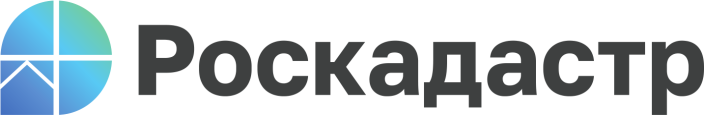 г. Самара, ул. Ленинская, 25а, корп.  № 1e-mail: pr_fkp@mail.ru, twitter: @pr_fkp, ВК: vk.com/fkp_samara, www.kadastr.ruАдрес: Самарская область, Похвистневский          Газета составлена и отпечатана                                                                район, село Старый Аманак, ул. Центральная       в администрации сельского поселения                                                        37 а, тел. 8(846-56) 44-5-73                                             Старый Аманак Похвистневский район                                                      Редактор                                                                                               Самарская область. Тираж 100 экз                                                      Н.А.СаушкинаУЧРЕДИТЕЛИ: Администрация сельского поселения Старый Аманак муниципального района Похвистневский Самарской области и Собрание представителей сельского поселения Старый Аманак муниципального района Похвистневский Самарской областиИЗДАТЕЛЬ: Администрация сельского поселения Старый Аманак муниципального района Похвистневский Самарской области